简单推导多普勒效应公式实验内容让学生在笔记本上简单地画出实验图形，记录模拟实验的数据，推导出多普勒效应公式。所需材料直尺，圆规，笔记本。实验方法设想一个频率f＝10Hz，波速v＝6cm/s的波。1．假设波源静止，画出1秒钟后波的图形。f＝10Hz，即每0.1秒产生1个脉冲波。第1个脉冲波1秒钟后半径达到6cm。以6cm为半径画圆。第2个脉冲波比第1个脉冲波晚0.1秒，只前进了0.9秒，则以0.9×6＝5.4cm为半径画圆。第3个脉冲波比第1个脉冲波晚0.2秒，所以以（1－0.2）×6＝4.8cm为半径画圆。按这种方法依次画到第10个脉冲波的圆，完成同心圆的制作。2．在步骤1中得到的同心圆上，线间距离代表波速。可以确认v＝λf这一关系式成立。3．画出当波源以u＝0.2cm/s向右移动时的图形。第1个脉冲波的圆的半径仍是6cm。第2个脉冲波比第1个脉冲波晚0.1秒，它的圆心向右移动0.2cm，半径是5.4cm。第3个脉冲波的圆心再向右移动0.2cm，半径是4.8cm。按这种方法依次画到第10个脉冲波的圆（参考图示）。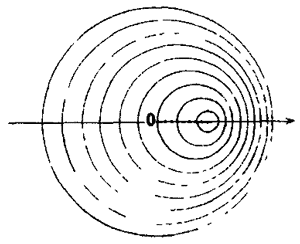 4．用直尺测出图右侧的线间距离（波长）。5．步骤4中测出的数据f＝10Hz，v＝6cm/s，u＝2cm/s之间可以构成一个什么样的关系式？写出这个关系式。6．用步骤4和步骤5的方法考察图的左侧。说明怎样利用f＝10Hz，v＝6cm/s，u＝2cm/s推导出λ＝0.4cm，向学生提出问题后，用（6－2）/10＝0.4这样一个简单的等式把答案推导出来。利用这个等式向学生解释多普勒效应的公式，学生会比较容易理解。